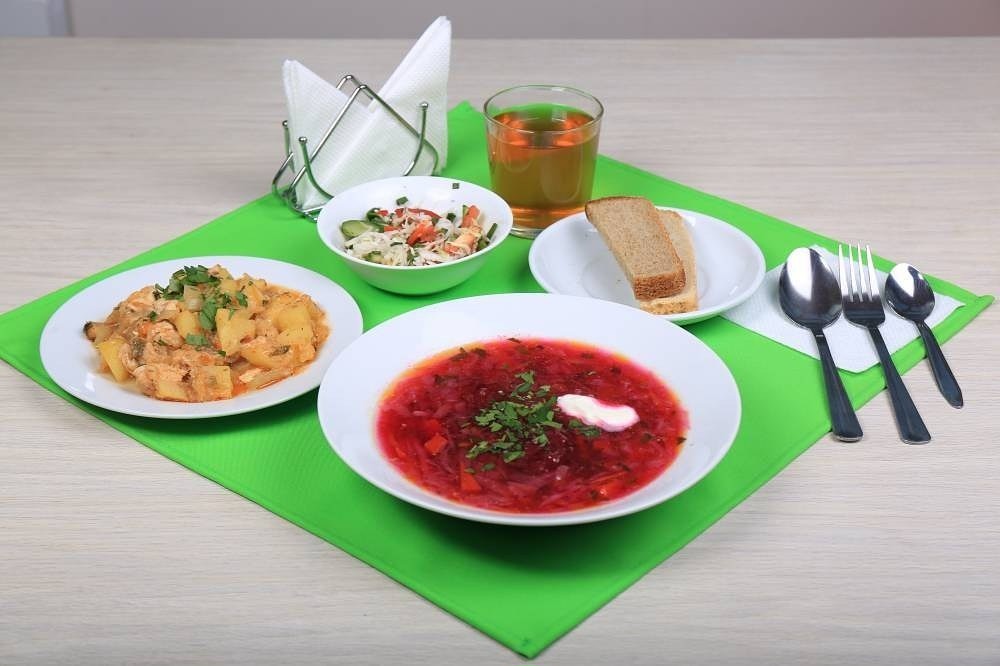 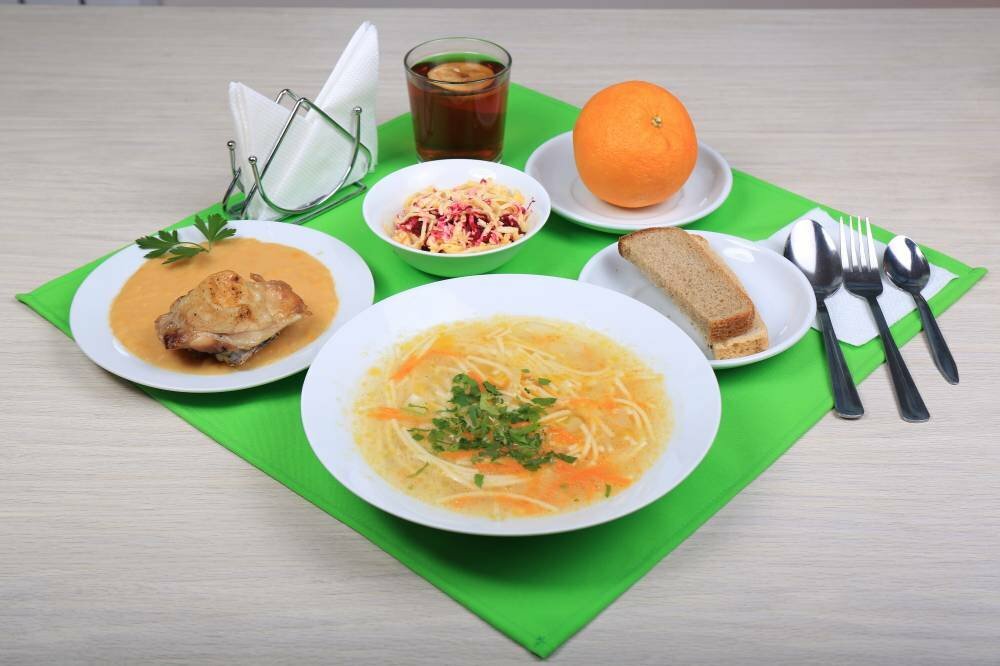 ПЛАН МЕРОПРИЯТИЙ РОДИТЕЛЬСКОГО КОНТРОЛЯ ЯНВАРЬ-МАРТ 2022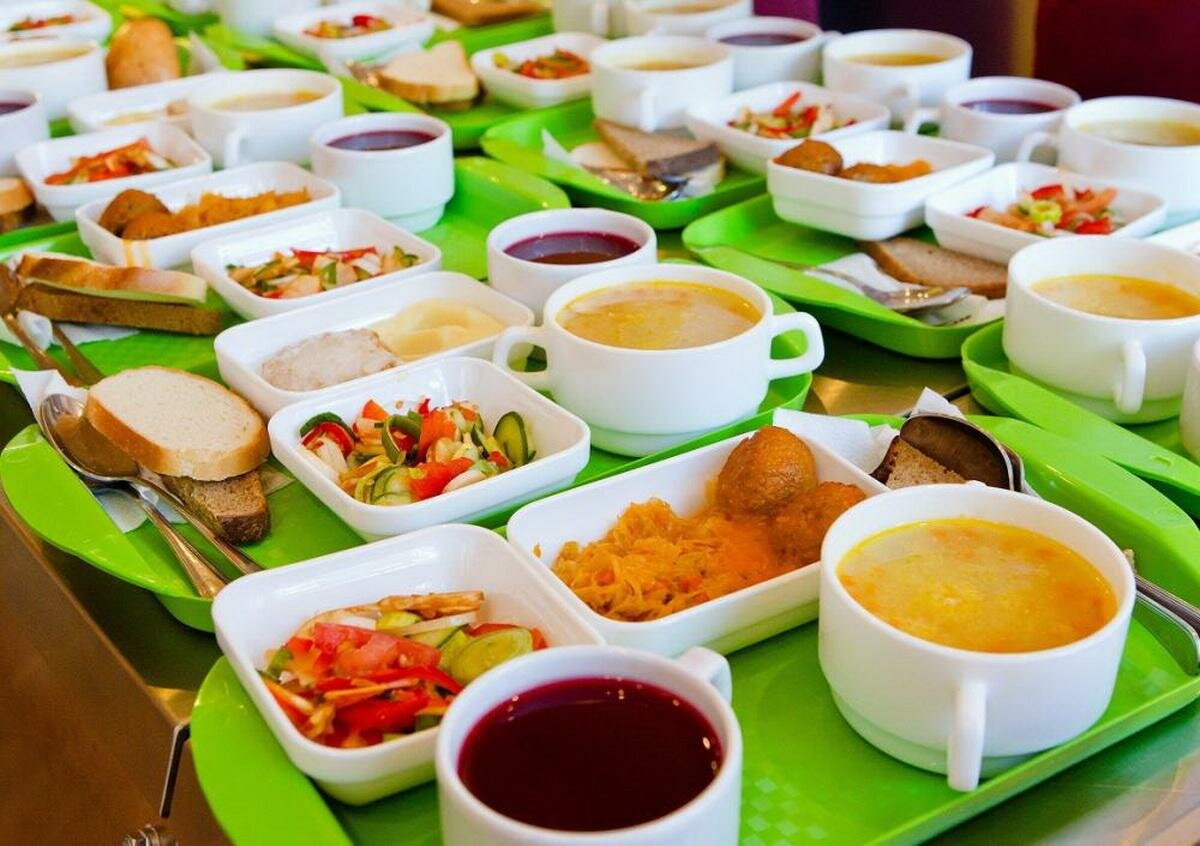 №Вид контроляДатаПроверяющие1Накрытие и прием пищи, ознакомление с меню, условия безопасного пребывания в столовой14.01.2022Ковалева Н.С.Игнатова Е.Ю.Мироненко Н.С.2Сроки скоропортящихся продуктов в соответствии с сопроводительными документами17.02.2022Ковалева Н.С.Божко Ю.М.Михайлова О.А.3Технология приготовления блюд. Вес готовой продукции в соответствии с заявленным меню10.03.2022Ковалева Н.С.Кравцова М.В.Асрян Н.О.